ОБАВЕШТЕЊЕ О ПОКРЕТАЊУ ПОСТУПКАЈНПП 2/2019, преговарачки поступак без објављивања позива за подношење понуда из чл.36. ст.1 тач.2) Закона о јавним набавкамаНазив наручиоца: Министарство пољопривреде, шумарства и водопривреде – Управа за аграрна плаћања.Адреса наручиоца: Булевар краља Александра 84, Београд.Интернет страница наручиоца: www.uap.gov.rsВрста наручиоца: органи државне управе.Врста предмета: услуге.Предмет набавке, назив и ознака из Општег речника набавки:  услуге за одржавање електронске писарнице са додатним унапређењем модула. Шифрa из Општег речника набавки je 72261000-2 (услуге софтверске подршке).Основ за примену преговарачког поступка: Сарадња Министарства пољопривреде, шумарства и водопривреде, Управа за аграрна плаћања, са предузећем „Mega Computer Engineering“ д.о.о. започета је 2017. године приликом набавке 2 лиценце за електронску писарницу (уговор број 404-02-9/17-07 од 13.03.2017. године), након чега је услед објективних потреба за проширењем система и пуне експоатације истог путем јавне набавке мале вредности извршена набавка додатних лиценци (уговор број 404-02-38/2018-07 од 21.08.2018. године). Како је наведеним уговором дефинисан гарантни рок од 12 месеци на испоручене лиценце од дана испоруке истих, констатована је потреба за регулисањем одржавања система у циљу подршке несметаном функционисању свакодневних активности које се обављају кроз предметни систем - завођење свих писмена који стижу у УАП, унос основних података о предмету и прослеђивање референтима на решавање, затим праћење решавања предмета, рад референата на предмету, начини решавања и напослетку архивирање предмета. Одржавање и подршка несметаном функционисању система би се реализовали кроз интервентно, превентивно одржавање и надоградњу система. Надоградња постојећег система модулом за евиденцију основних средстава је неопходна како би служба која је задужена за праћење основних средстава унапредила постојећи начин рада. Поред могућности евидентирања свих пословних догађаја у вези са прибављањем, активацијом, коришћењем основних средства, било би омогућено класификовање основних средстава по групама и подгрупама и задуживање радника одређеним основних средством. Веома важан сегмент је квалитетно и благовремено извештавање за потребе надлежних УАП (Картица ОС, Рекапитулације по различитим параметрима, Пописне листе, и слично).Предузеће „Mega Computer Engineering“ д.о.о. је носилац ауторских права на рачунарском  програму под називом Интегрални информациони систем – ХермесБрој мишљења за основаност примене преговарачког поступка без објављивања позива за подношење понуда из чл.36. ст.1. тач. 2. Закона о јавним набавкама: 404-02-4603/19 од 18.10.2019. године. Назив и адреса понуђача којем се шаље позив за подношење понуда: „MEGA COMPUTER ENGINEERING“ д.о.о. са седиштем у Београду, ул. Мис Ирбијеве бр.48г, ПИБ: 101744114, МБ: 07753594.            										КОМИСИЈА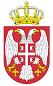 Република СрбијаМИНИСТАРСТВО ПОЉОПРИВРЕДЕ,ШУМАРСТВА И ВОДОПРИВРЕДЕУправа за аграрна плаћања               Број:  404-02-54/2019-07               Датум: 13.11.2019. годинеБеоград